Plotting Graphs Revision(a)(c)(e)Plot the graph of the equation 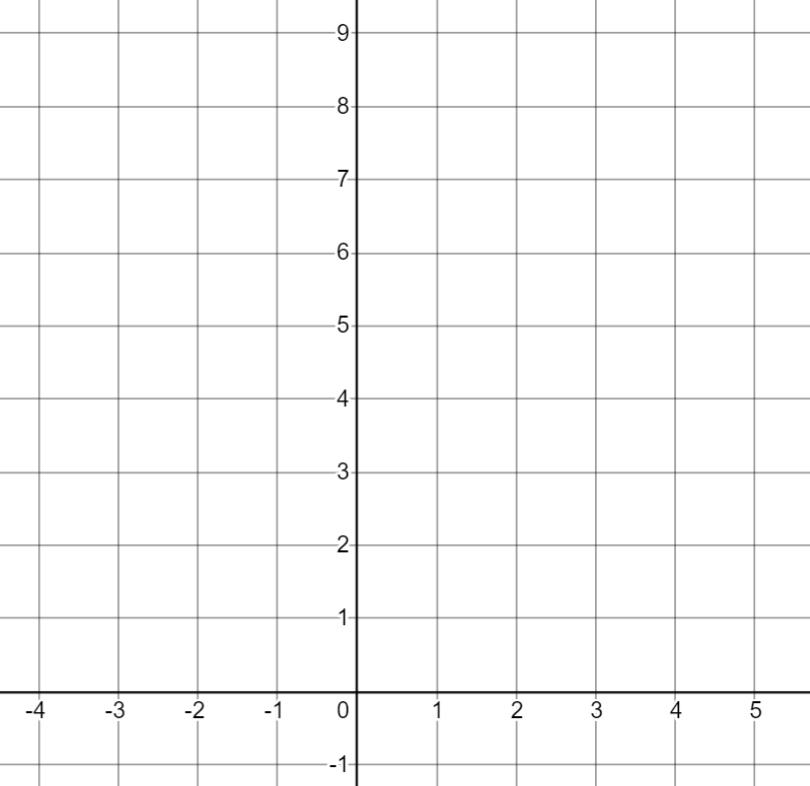 Plot the graph of 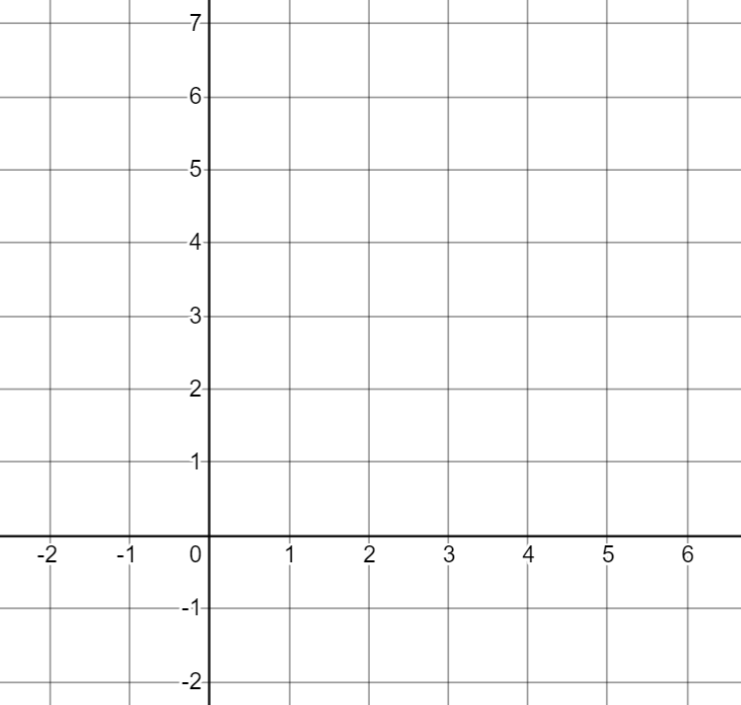 Plot the graph of 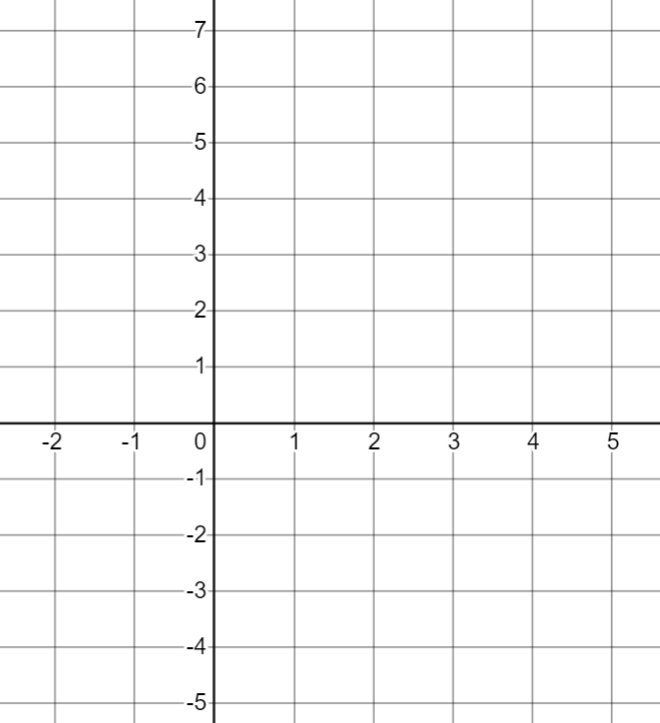 (b)(d)(f)On the grid, plot the graph of  from to 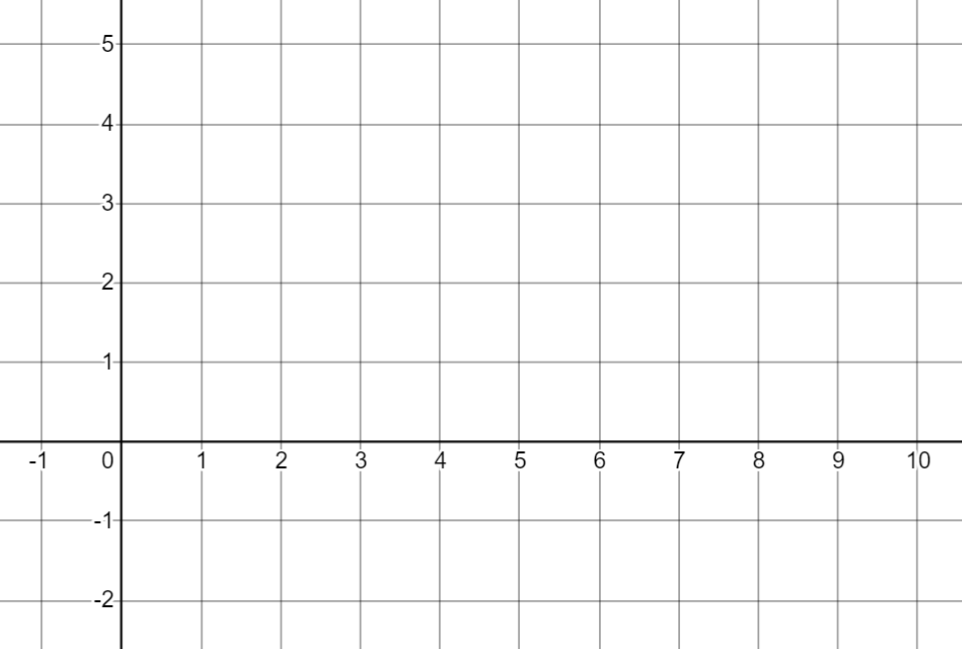 Plot the graph of  for  to 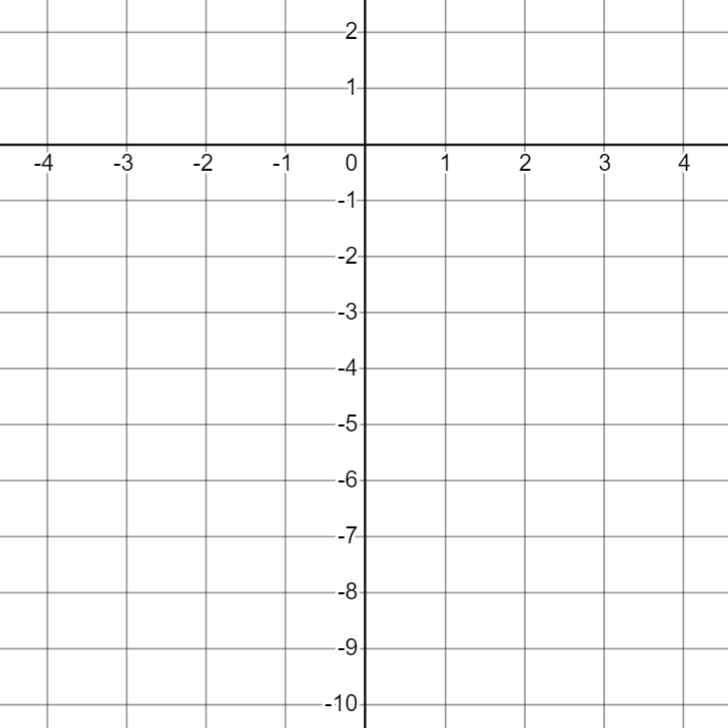 Plot the graph of 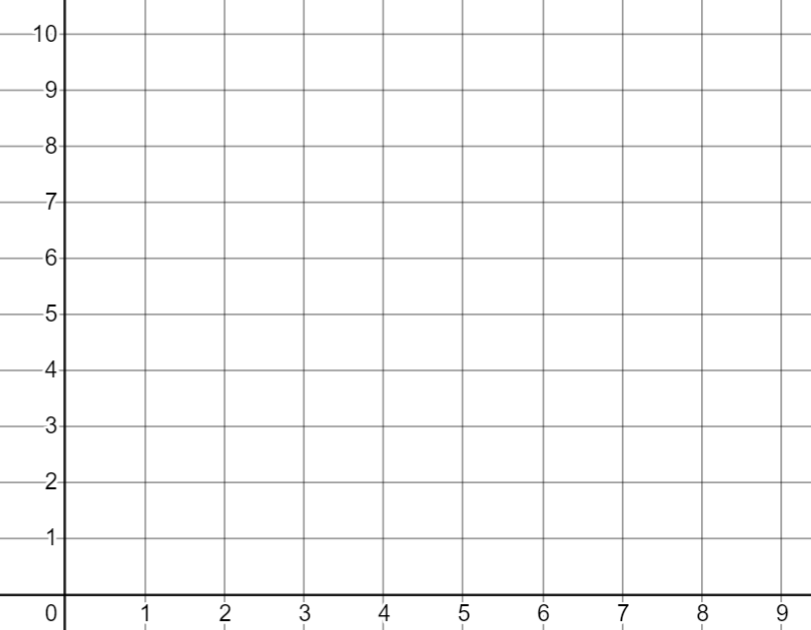 